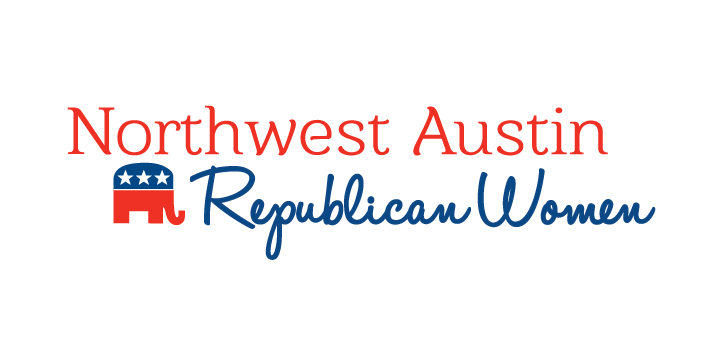 Item: _________________________________________Starting Bid:  $_____	            Bid Increments of:  $____ DONOR Information*Name:____________________________________________________________*Address:___________________________________________________________*City:____________________________ *State:________  *Zip:_______________*Occupation:__________________*Employer:____________________________*Phone:____________________________________________________________*Email:_____________________________________________________________Item Information*Item Description: ______________________________________________________________________________________________________________________*Item Value:________________________________________________________BUYER InformationAmount:___________________________________________________________*Name:____________________________________________________________*Address:___________________________________________________________*City:____________________________ *State:________  *Zip:_______________*Occupation:__________________*Employer:____________________________*Phone:____________________________________________________________*Email:_____________________________________________________________*Denotes Texas Ethics Commission REQUIRED informationMethod of Payment:     Cash    Check #________   Card		Processed By:______________NameBid AmountPhone Number